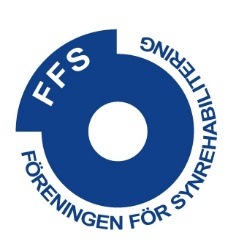 Förslag till FFS budget 2020INTÄKTERMedlemsavgifter47 000 kr250 kr/årSponsorsbidrag109 000 krfaktureras 1gång per år/olika summorfaktureras 1gång per år/olika summorfaktureras 1gång per år/olika summorfaktureras 1gång per år/olika summorAnnonser NS3 000 krFFS Konferens (om möjlig)110 000 krSUMMA INTÄKTER269 000 krKOSTNADERRedovisningstjänster50 000 krNya synvärlden50 000 krÅrets FFS-are2 500 krPorto100 krStyrelsekostnader20 000 krFFS konferens (om möjlig)110 000 krStipendier35 000 krStipendier ICE30 000 krIT-tjänster8 000 krBankkostnader2 000 krSumma kostnader307 600 krSumma intäkter 269 000 krSumma kostnader307 600 krResultat-38 600 kr